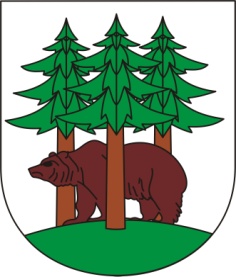 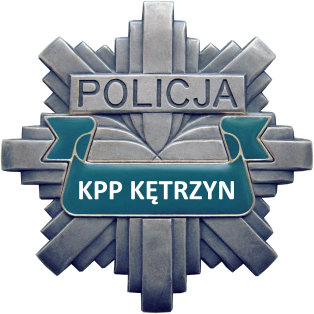 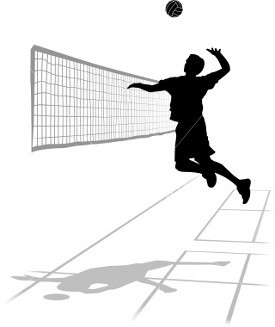 ZAPRASZAMY DO KIBICOWANIA!!!